位来足迹平台学生使用手册学生账号管理1.1账号登录1.1.1账号密码登录微信搜索“位来足迹”小程序，打开如图（1）登录页。通过输入有效的用户名和密码登录位来足迹平台，进入平台，如图 (2)首页；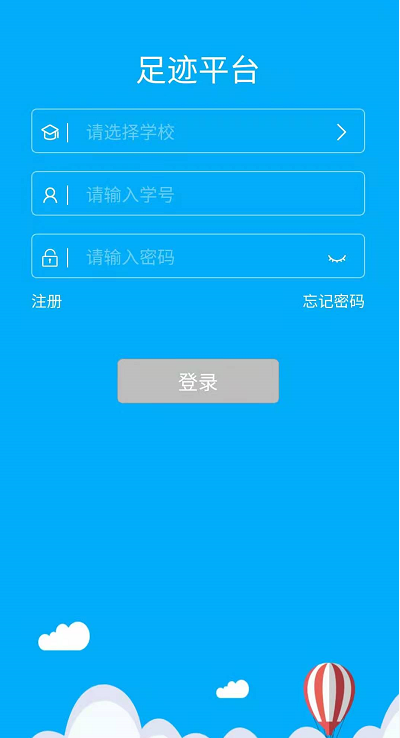 图（1）：登录页                     1.2修改密码点击“我的”，进入个人中心，点击“设置”即可修改密码。如下图：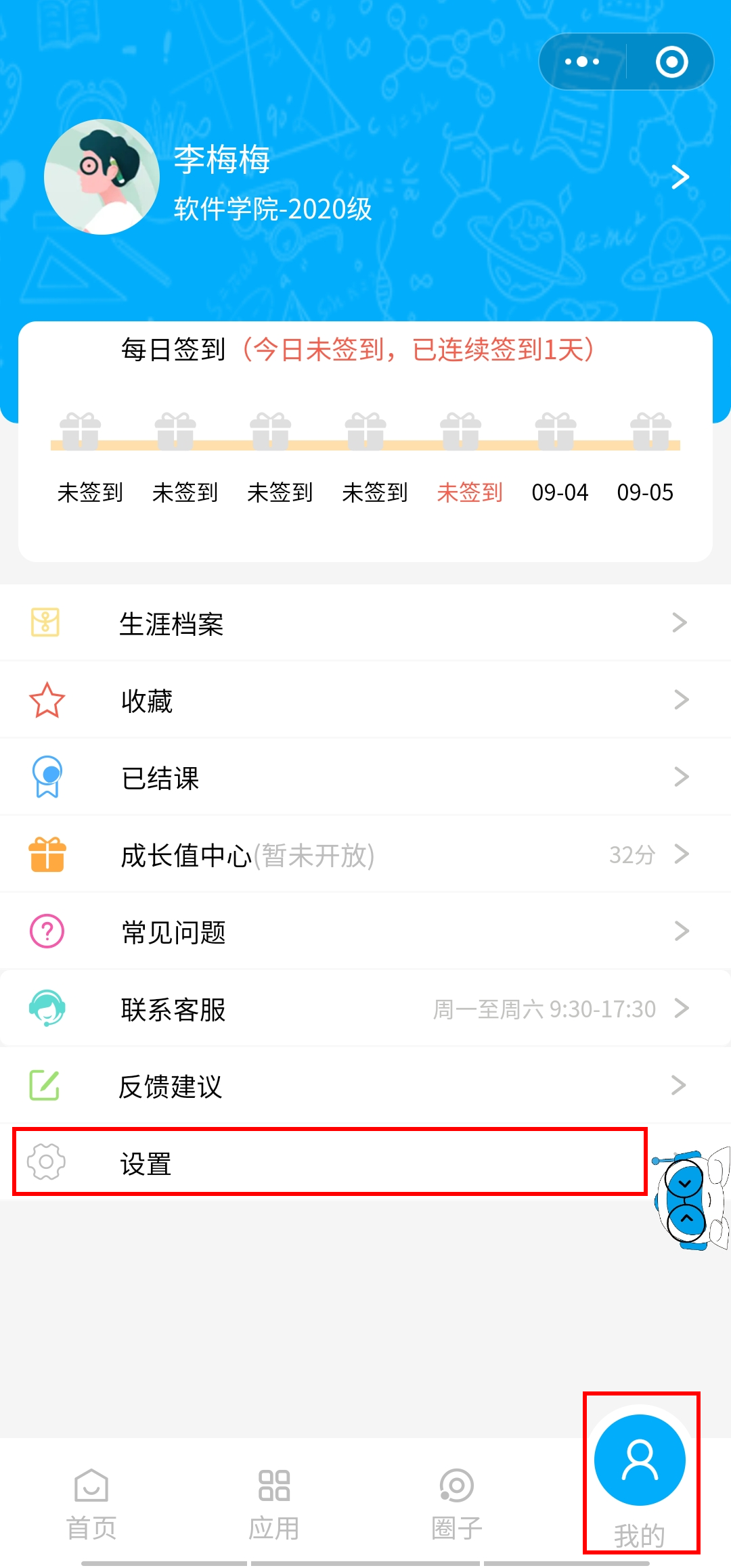 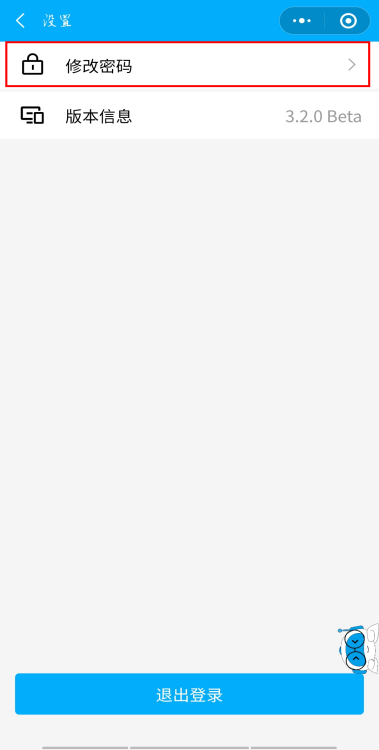 1.3退出账号点击下方“我的”，点击“设置”按钮，随后点击“退出登录”可退出账号。如下图：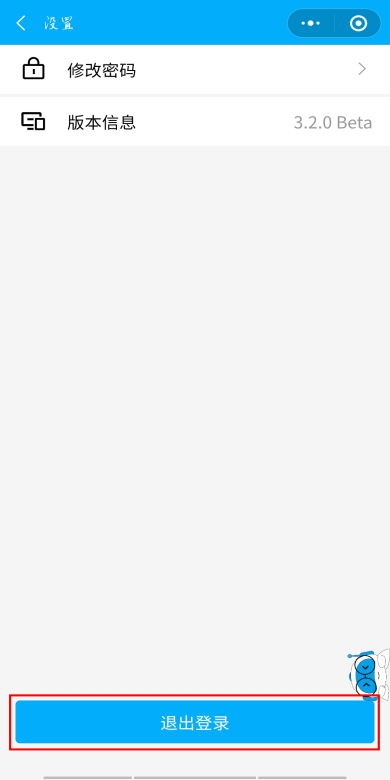 1.4个人资料点击“我的”的编辑按钮后点击头像，如下图所示，用户可在该页面修改手机号。如下图所示：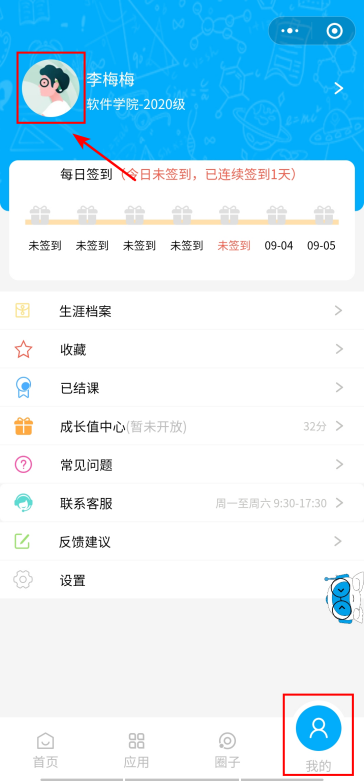 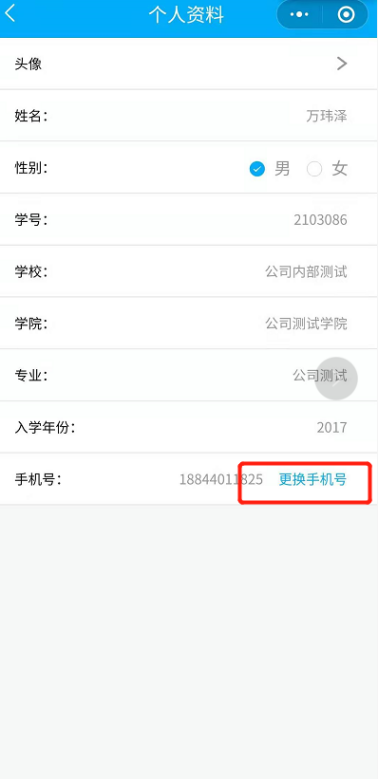 咨询工作室进入咨询工作室     进入足迹平台首页，点击“咨询工作室”---->工作室名称”青鸟生涯工作室”---->“轮播图”（查看工作室简介）----> 浏览工作室其它信息，如工作室公告、生涯名师、认识专业、认识岗位等内容。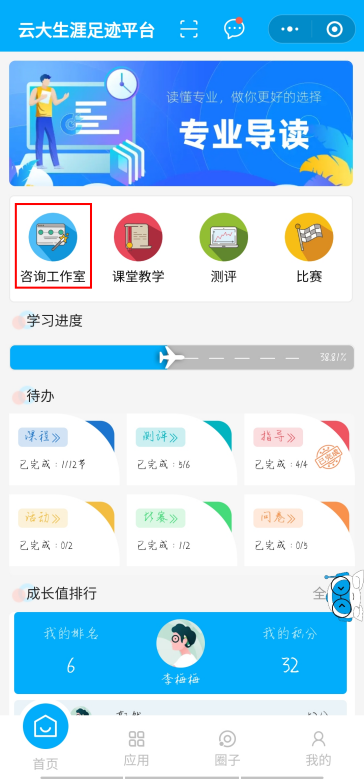 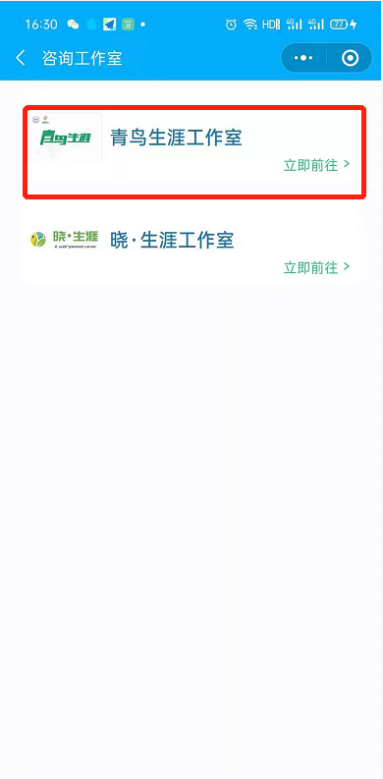 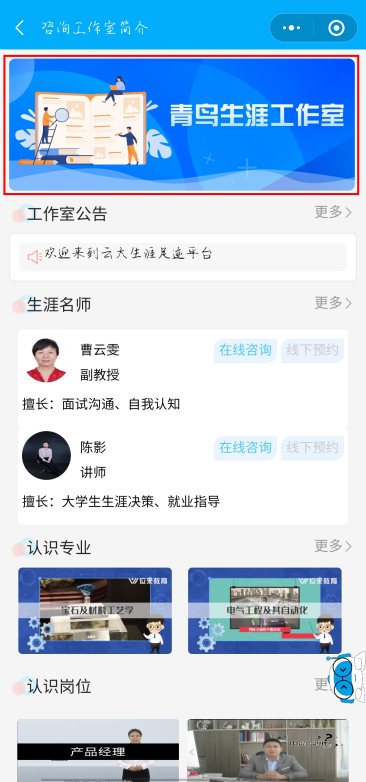 线上专家预约专家预约入口通过以下几个入口进入专家预约页面：生涯名师栏目的“更多”按钮，如图（2.2.1 - 1） ；足迹平台首页待办中的“指导” ，如图（2.2.1 - 2）；底部导航栏“应用”里的专家指导 ，如图（2.2.1 - 3）；比赛模块中，右侧的“专家指导”，如图（2.2.1 - 4）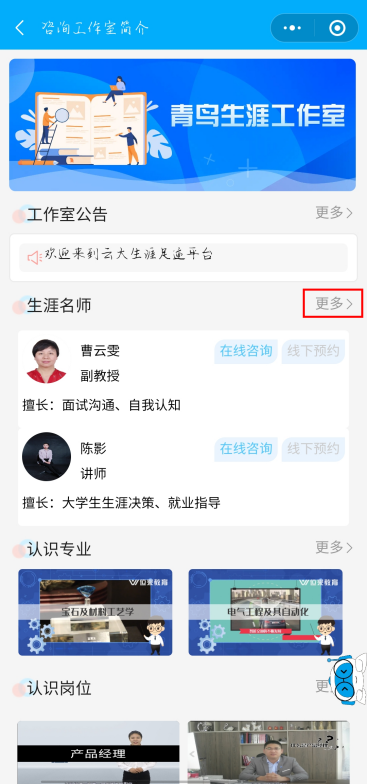 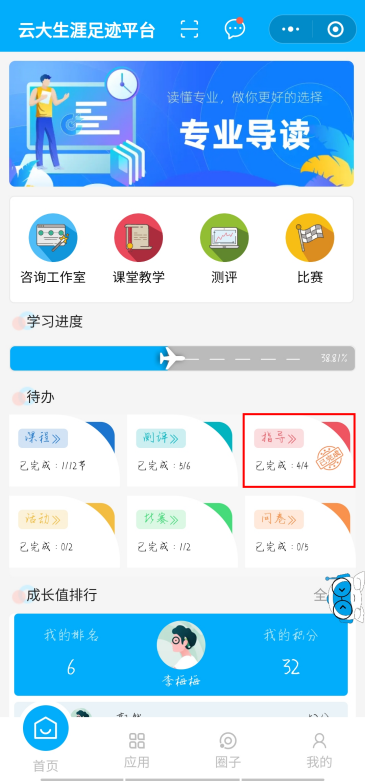 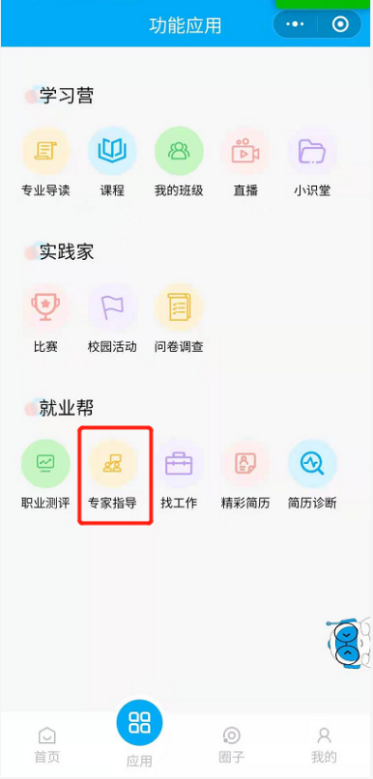 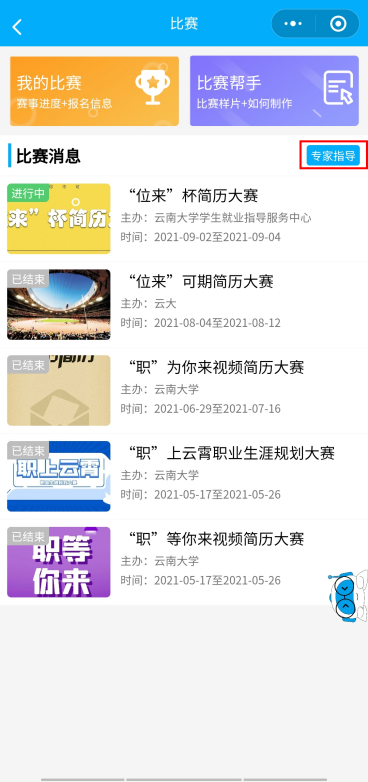 图（2.2.1 - 1）            图（2.2.1 - 2）             图（2.2.1 - 3）             图（2.2.1 - 4）线上预约在专家预约页面选择“求助类别”，点击教师下方“线上咨询”，进入留言界面。如下图：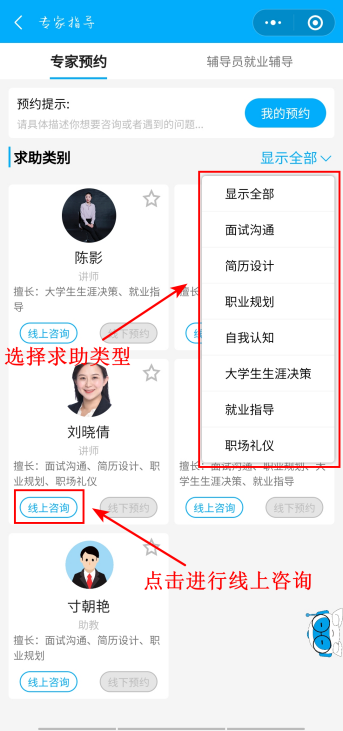 点击“创建问题”按钮，创建问题。如下图：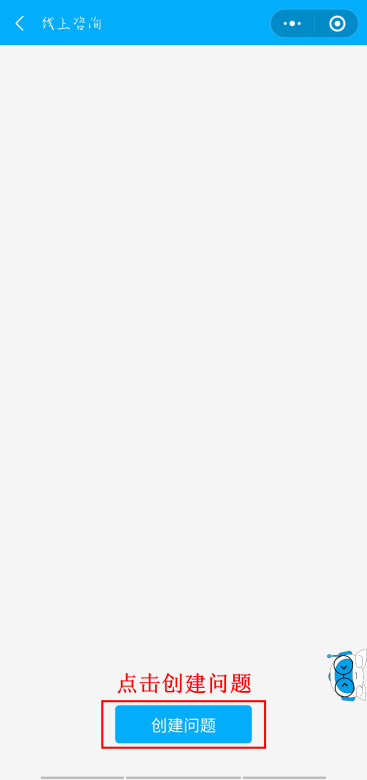 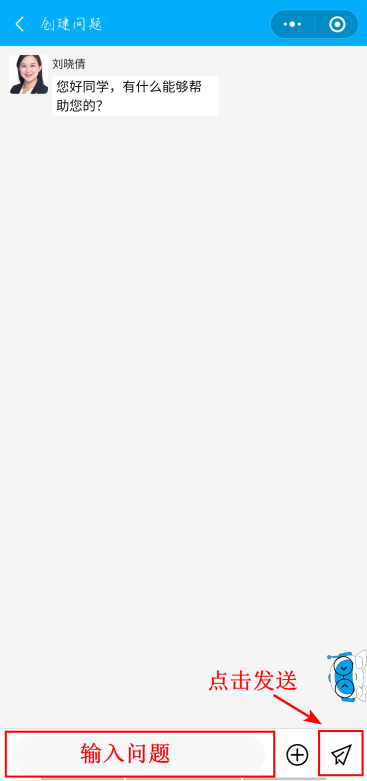 线下专家预约线下预约专家在专家信息下方右侧点击“线下预约”，填写预约内容，选中合适的时间，点击“立即预约”即可。如下图：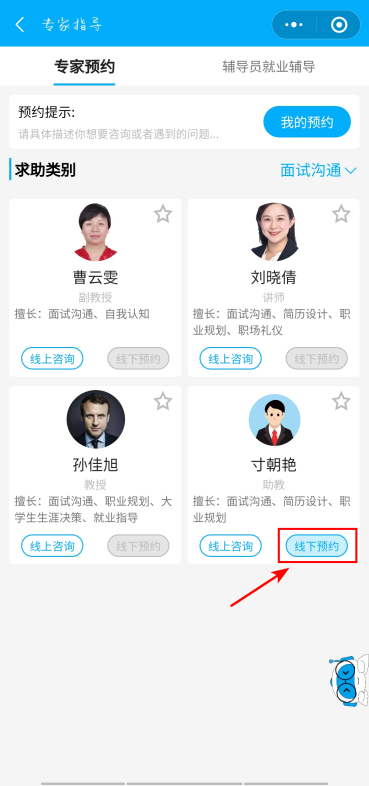 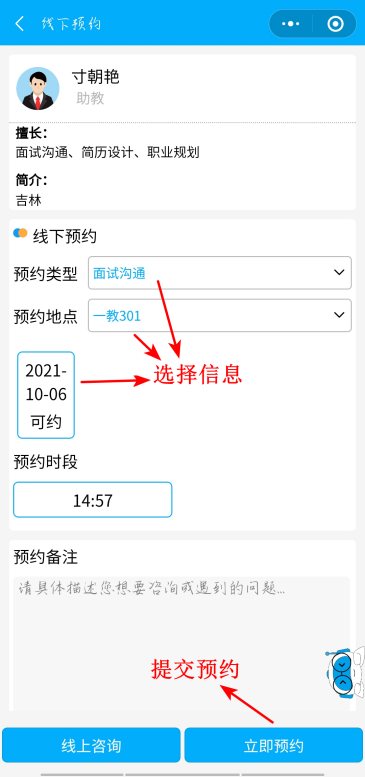 辅导员就业辅导学生可在“辅导员就业辅导”查看到辅导员老师提出的问题，并与辅导员进行对话交流。如下图：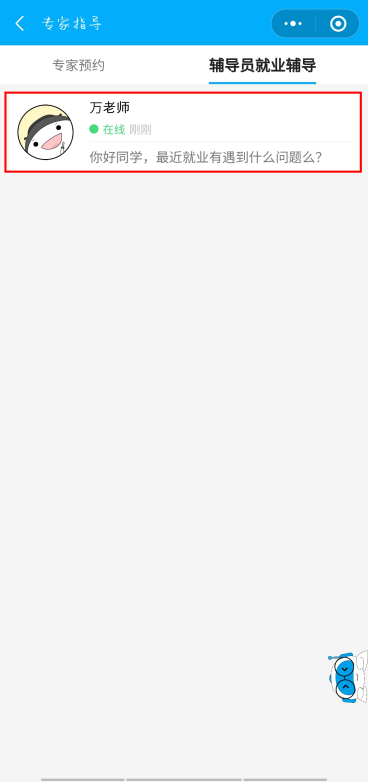 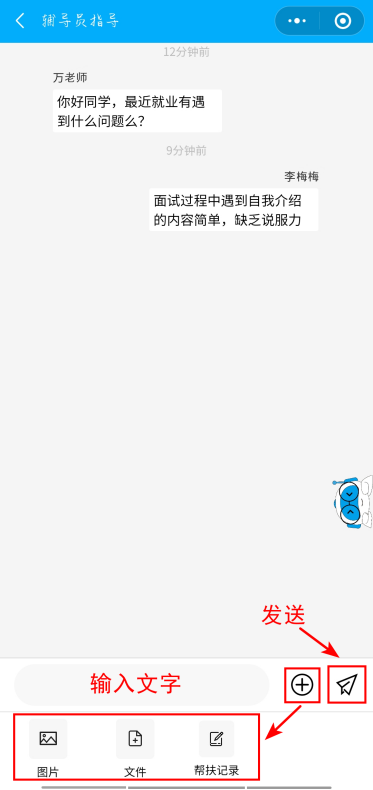 课堂教学观看课程通过以下几个入口进入课程页面：足迹平台首页“课堂教学” ---> “班级课程”，如图（3.1 - 1） ；足迹平台首页待办中的“课程” ，如图（3.1 - 2）；底部导航栏“应用”里的“课程” ，如图（3.1 - 3）；点击课程进行观看，如图（3.1 - 4）。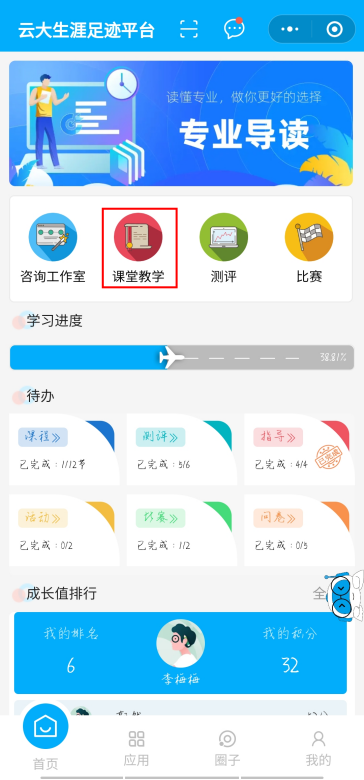 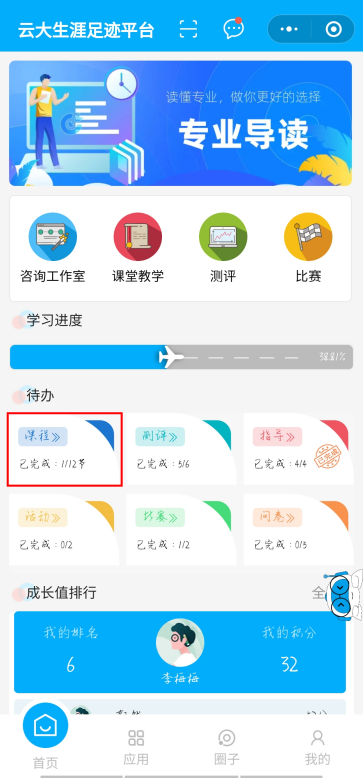 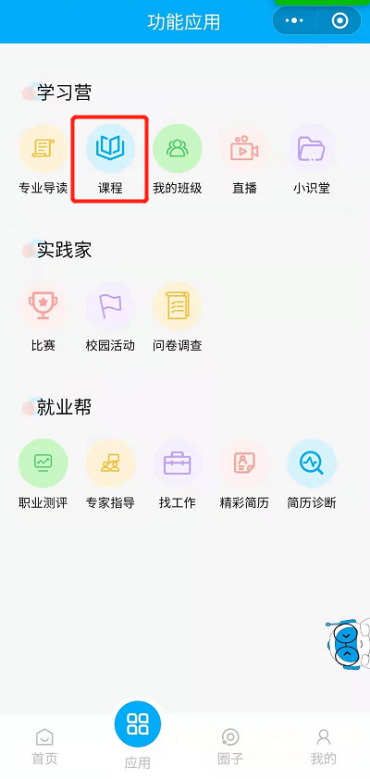 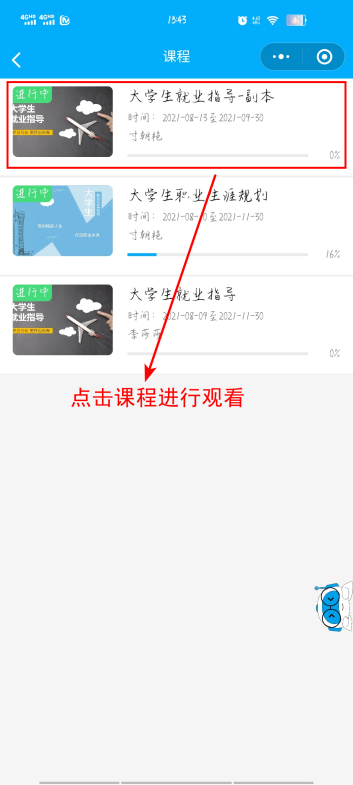 图（3.1 - 1）                图（3.1 - 2）              图（3.1 - 3）               图（3.1 -4）讨论在课程界面点击“讨论”即可进入讨论模块在“讨论”模块中是教师和学生进行发帖交流的地方，此处可记录到成绩中，计算在权重里。学生可以创建以及回复主题帖。如下图：    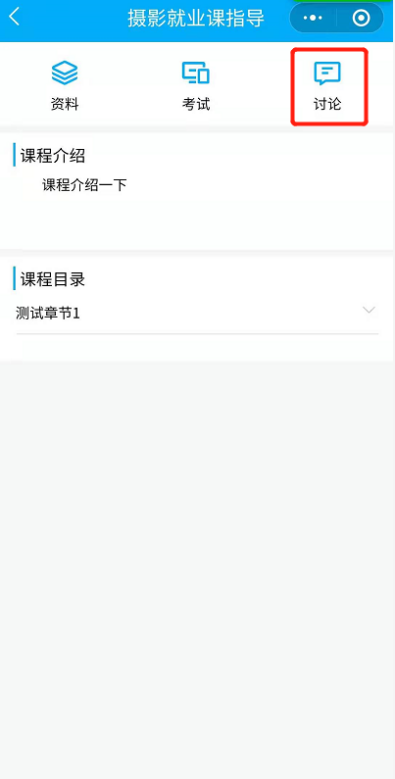 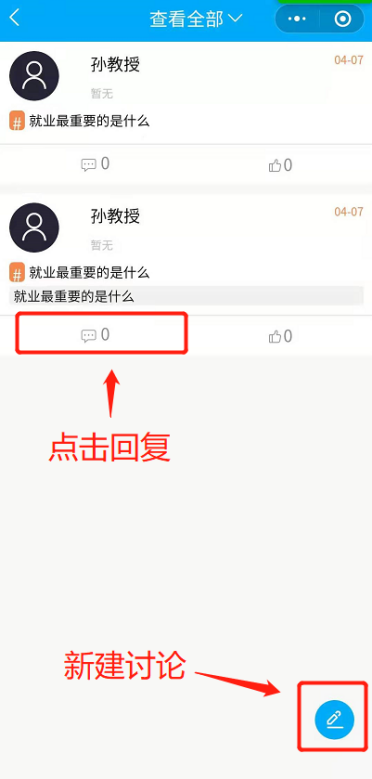 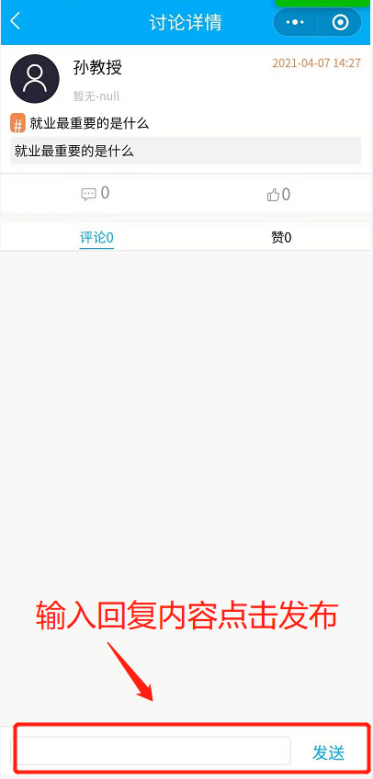 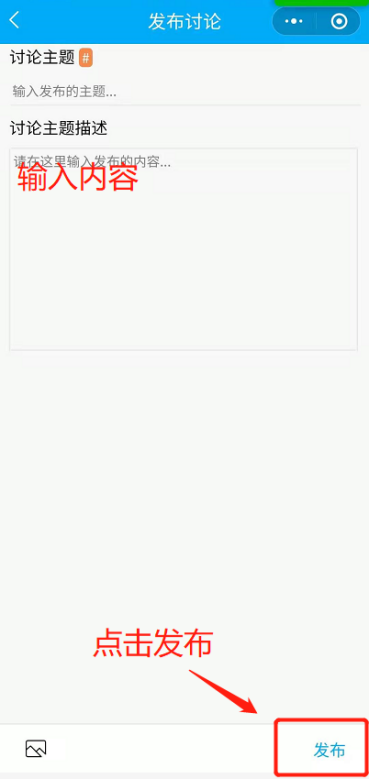 课程作业点击课程目录内“作业”进入课程作业作答界面，作答完毕，提交作业完成即可。如下图： 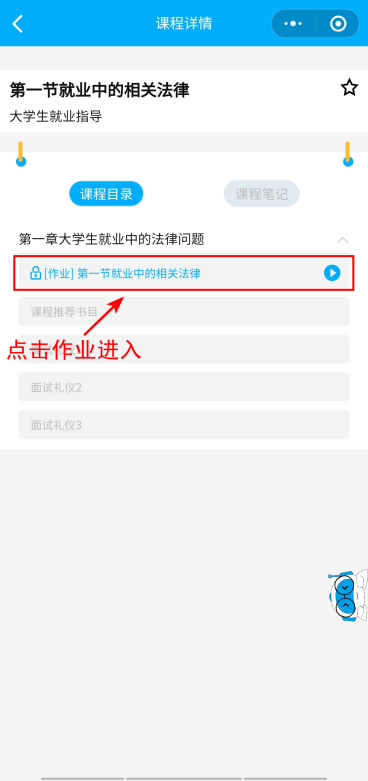 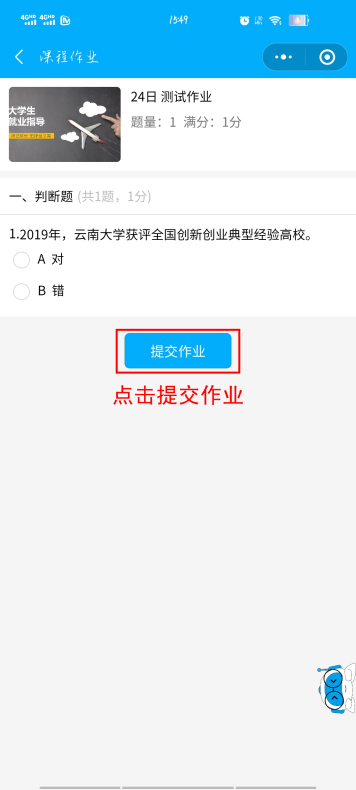 考试学生在课程“考试”中，可以查看并进行课程的考试，作答完毕进行提交。如下图：进入考试后注意考试答题时间，时间到将自动提交试卷。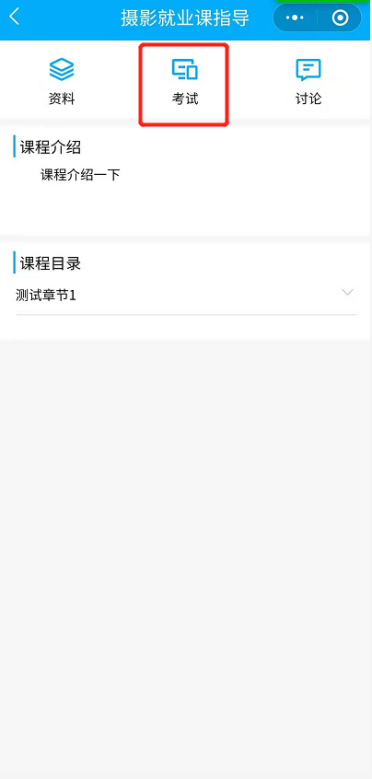 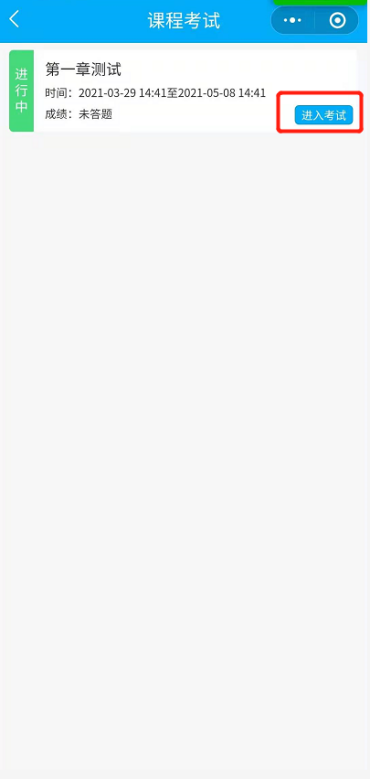 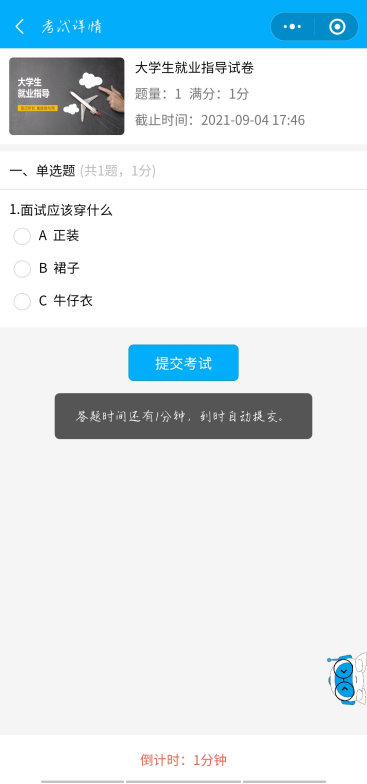 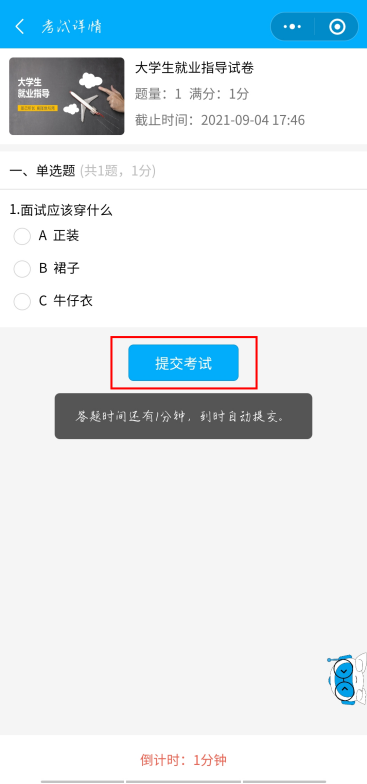 我的班级学生在导航栏“我的班级”中，可以进入班级聊天的界面。如下图：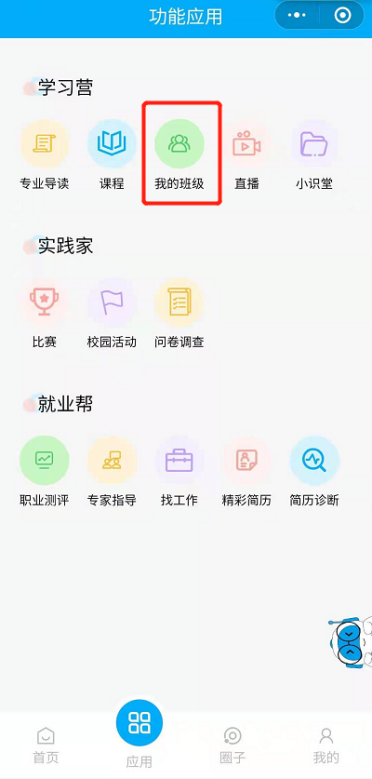 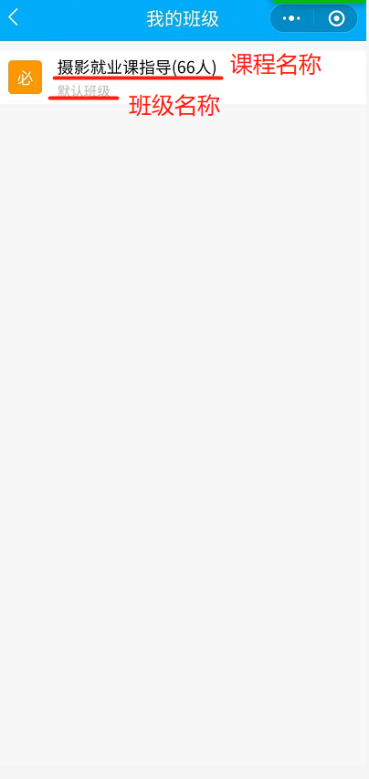 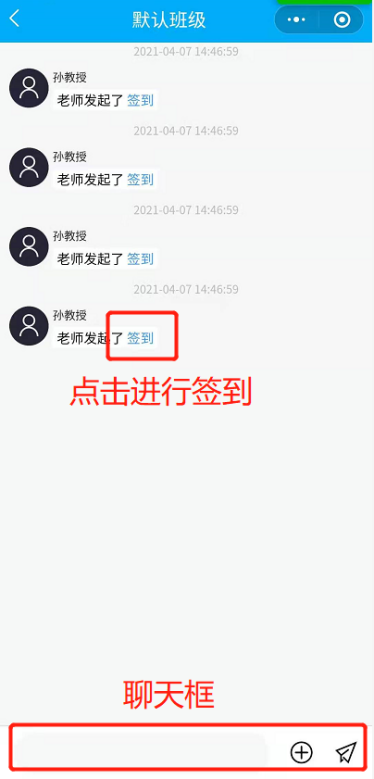 测评进入测评通过以下几个入口进入测评页面：足迹平台首页“测评” ，如图（4.1 - 1） ；足迹平台首页待办中的“测评” ，如图（4.1 - 1）；底部导航栏“应用”里的“职业测评”，如图（4.1 - 2）；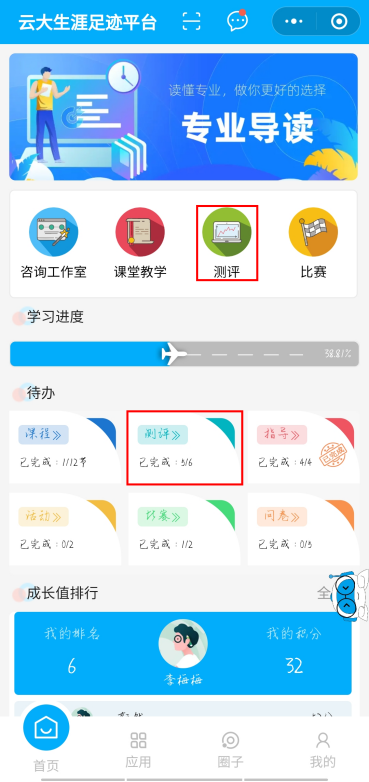 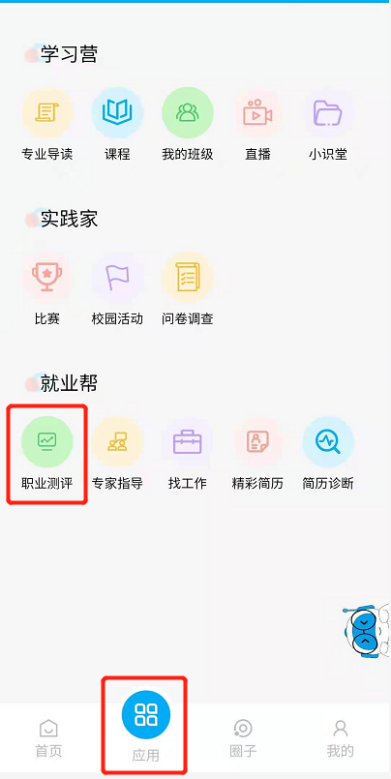           图（4.1 - 1）                  图（4.1 - 2）测试相关操作：进入测评列表页，点击测评，开始测评，如下图所示。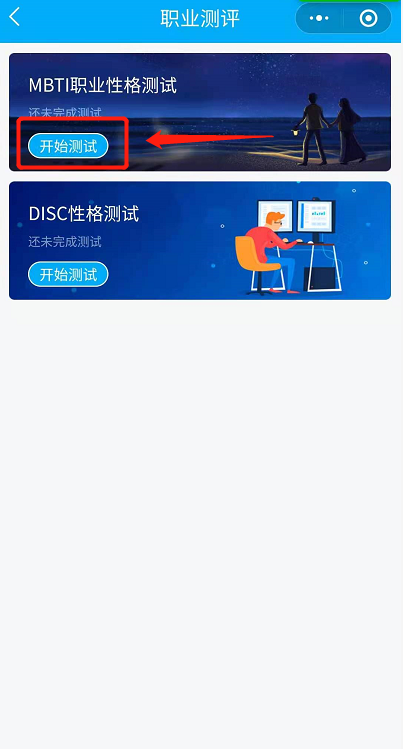 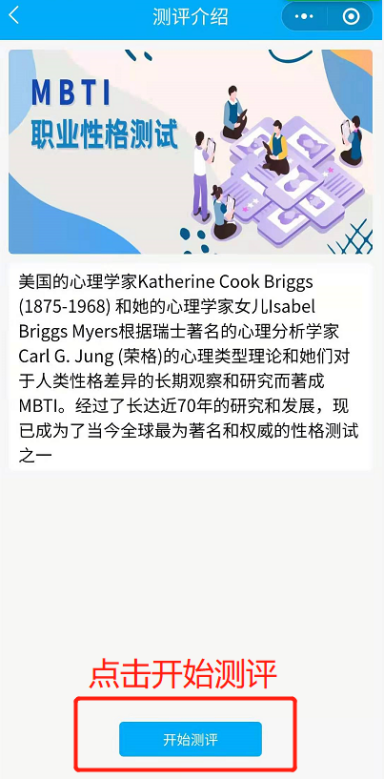 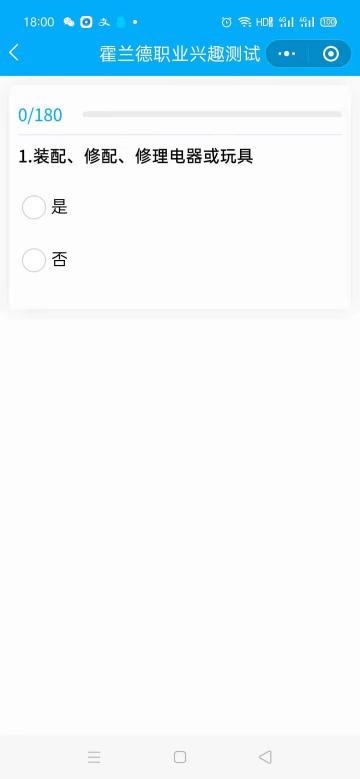                 图（4.1 - 3）                   图（4.1 - 4）                   图（4.1 - 5） 查询测评结果完成测评后点击“测评记录”，可查看每一次的测评结果。如下图：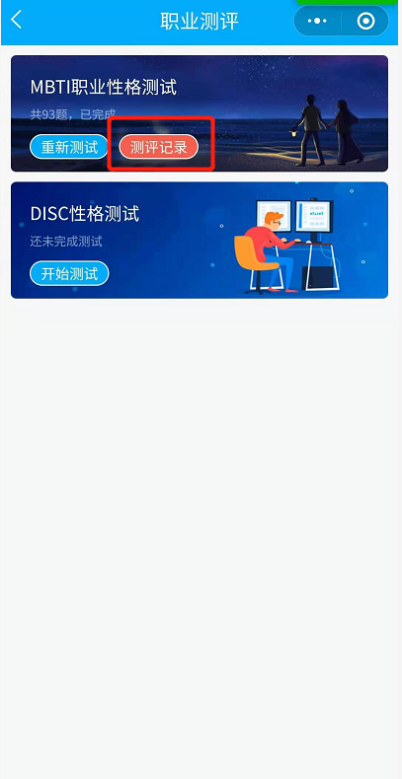 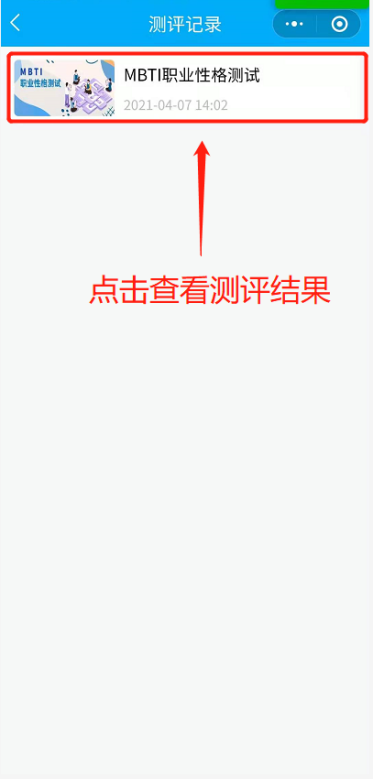 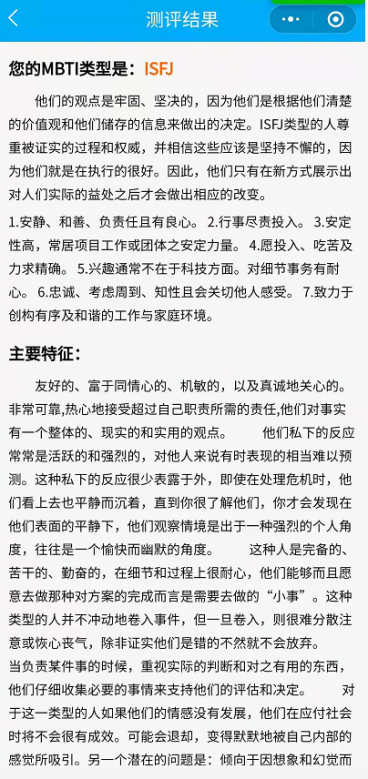 比赛比赛报名点击首页，进入比赛模块。点击“参加比赛”进行比赛的报名操作。如下图：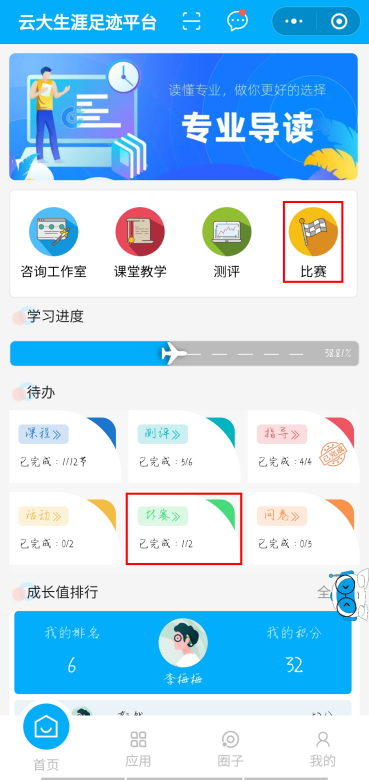 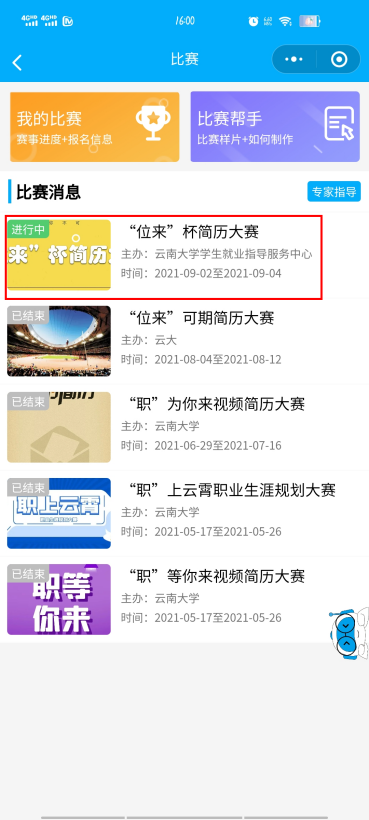 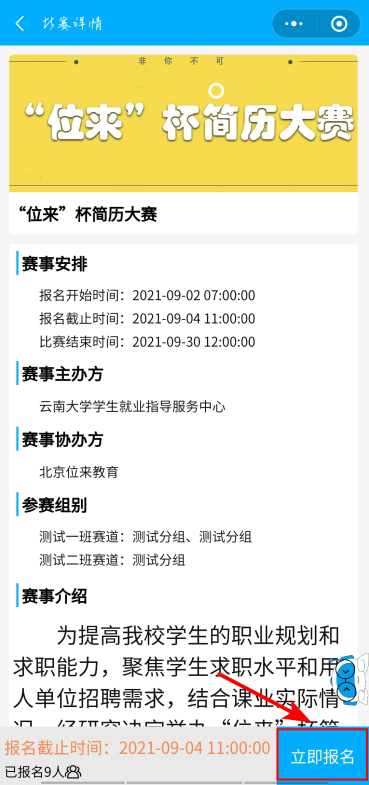 按照提示完成详细内容填写，点击提交按钮提交。如下图：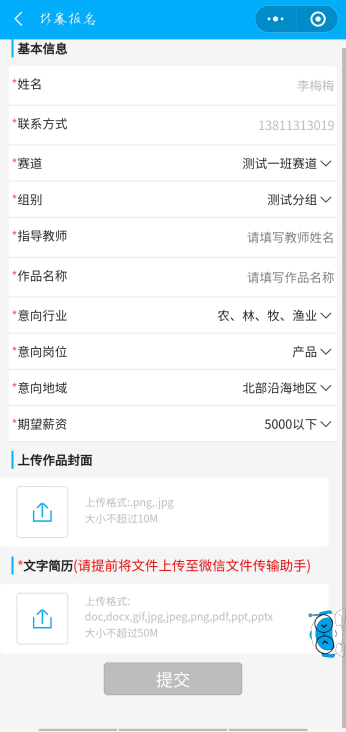 比赛状态返回“比赛”模块，在“我的比赛”中可以查看已报名的比赛正在进行的阶段。修改报名信息或者取消报名，如下图：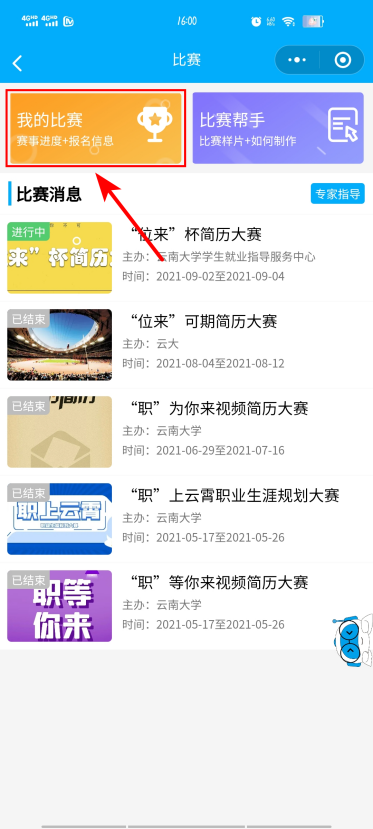 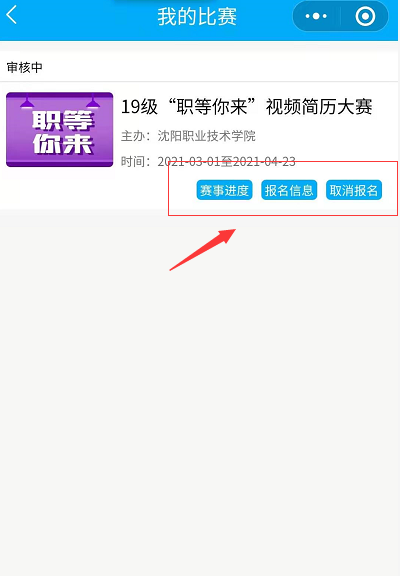 专业导读检索导读点击首页面“应用”菜单，进入功能应用模块即可进入专业导读。在最上方的检索模块搜索所需专业的导读视频。最下方匹配该专业相关的行业、职业介绍。“我的导读”中可查看观看导读视频的记录。如下图：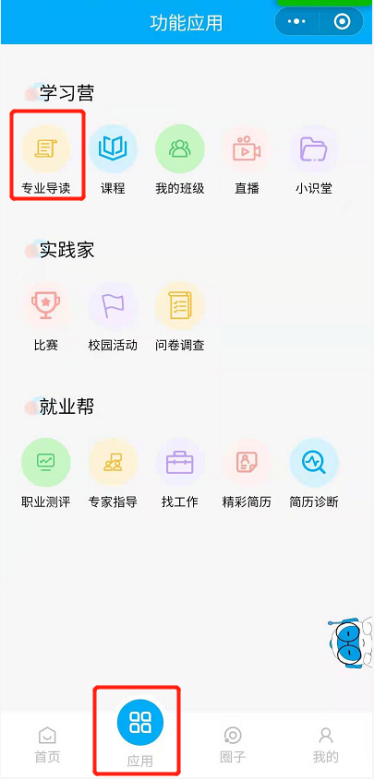 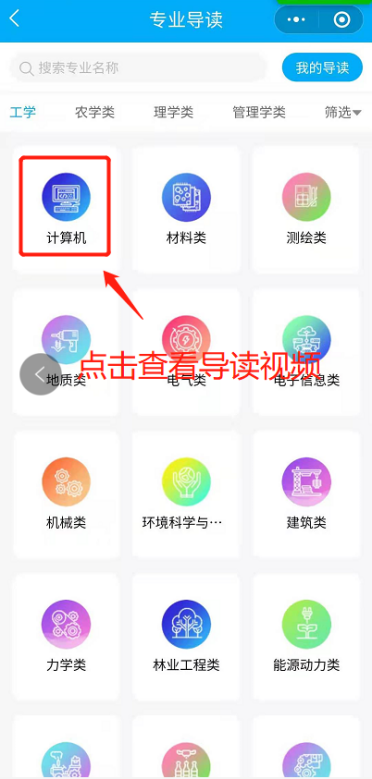 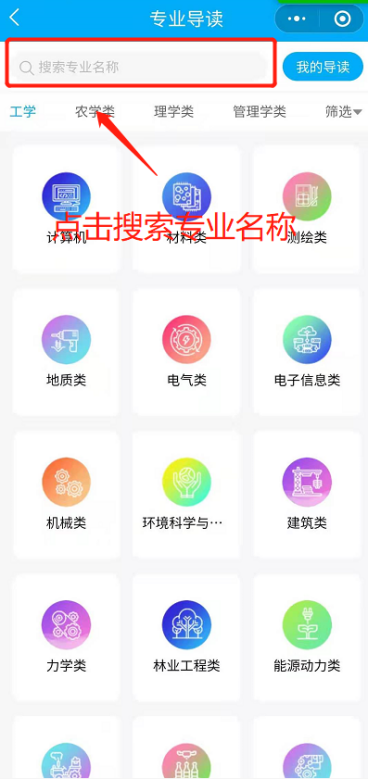 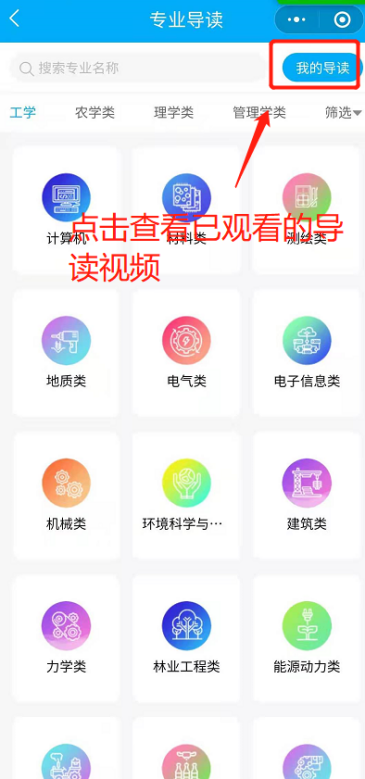 校园活动活动报名在首页进入活动模块，可查看需要报名的活动，点击进入报名页面。如果活动设置的选项，可按照活动要求进行选择。如下图：	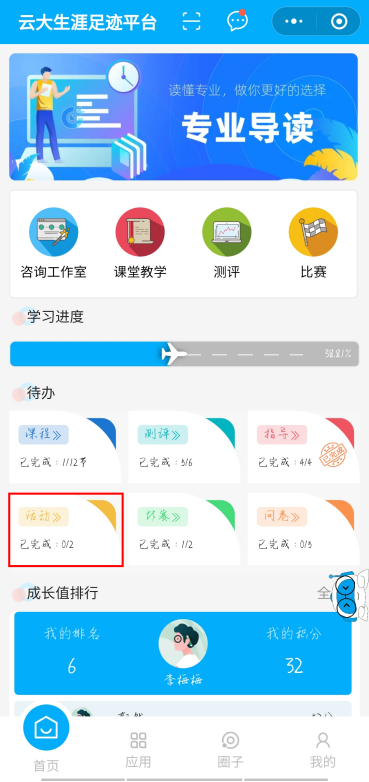 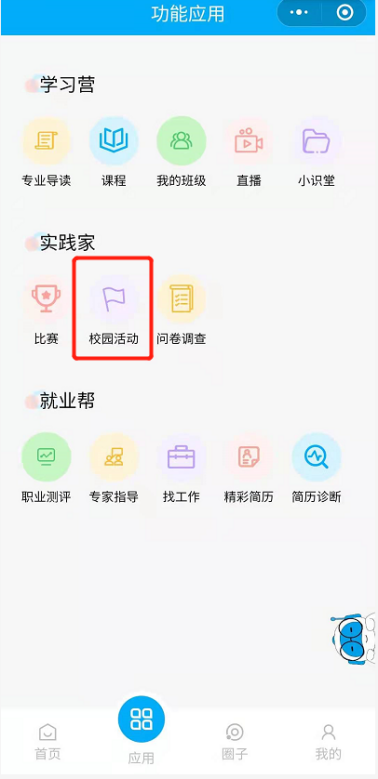 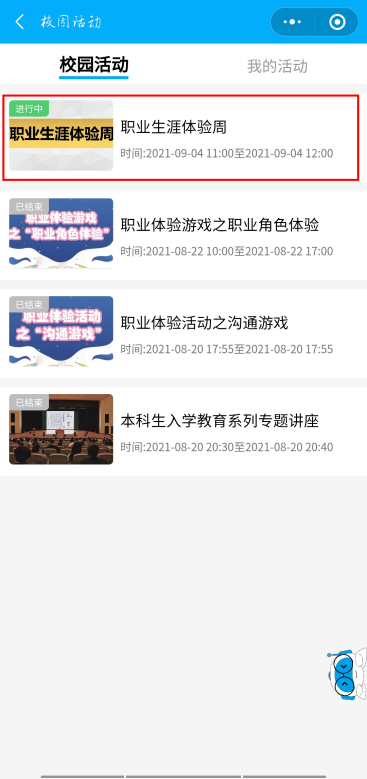 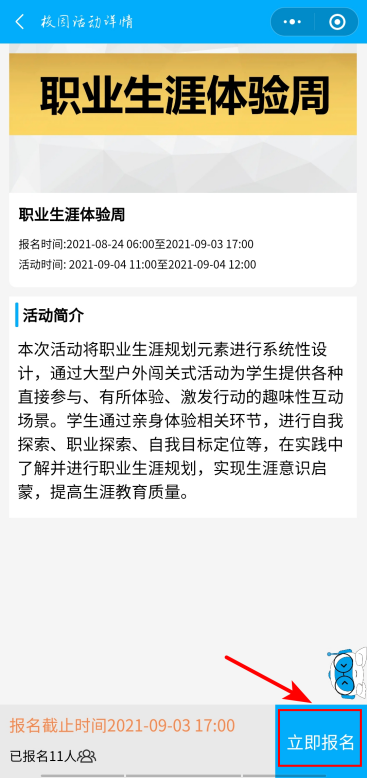 点击“我的活动”，可以查看报名参加活动。选择相应的活动，点击“活动签到”，进行活动签到，如下图：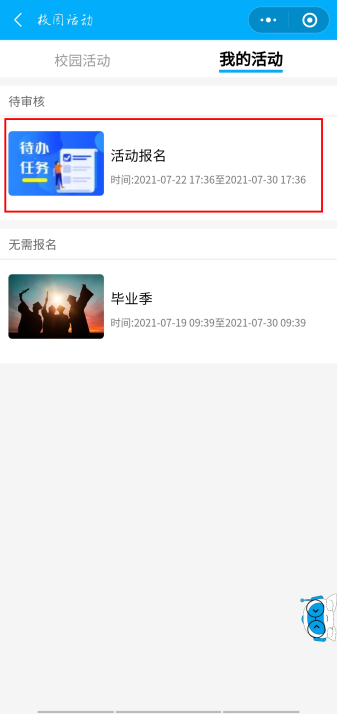 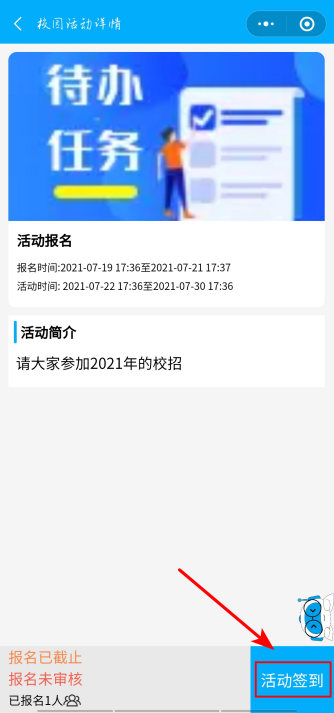 取消报名报名成功的活动，可以查看审核状态或点击“取消报名”进行取消。如下图：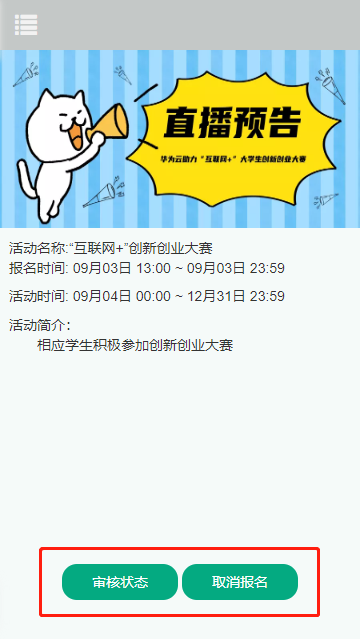 圈子在下方分类栏选中“圈子”进入对话界面，点击编辑按钮可发布信息。注：可发送图片。选中“评论”，发布评论内容。如下图：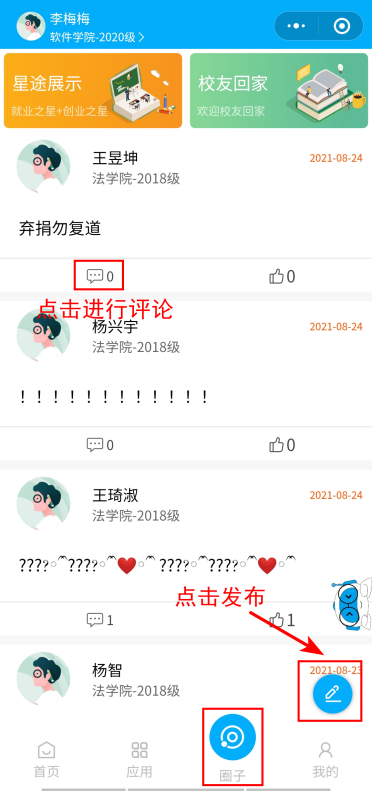 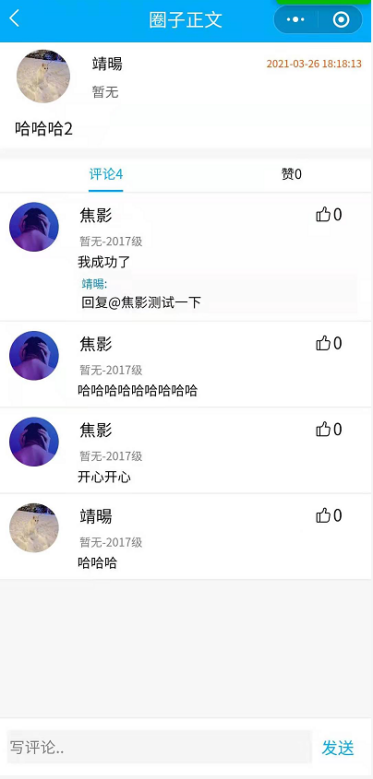 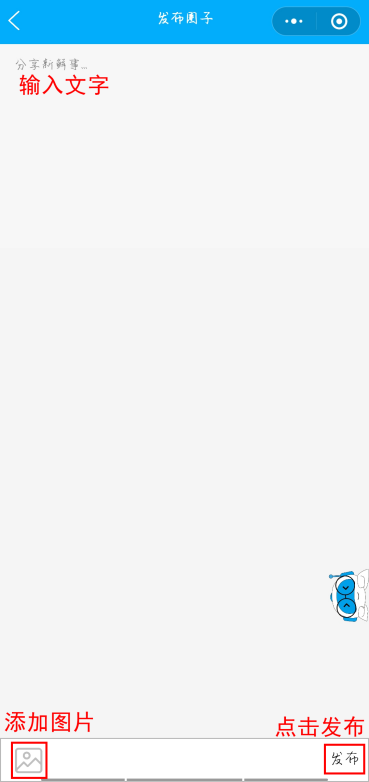 调查问卷点击首页“调查问卷”按钮或功能应用中“问卷调查”按钮，可查已发布的调查问卷，包括开始和截止时间，点击“进入问卷”进行答题。提交完毕可查看调查问卷的状态。如下图：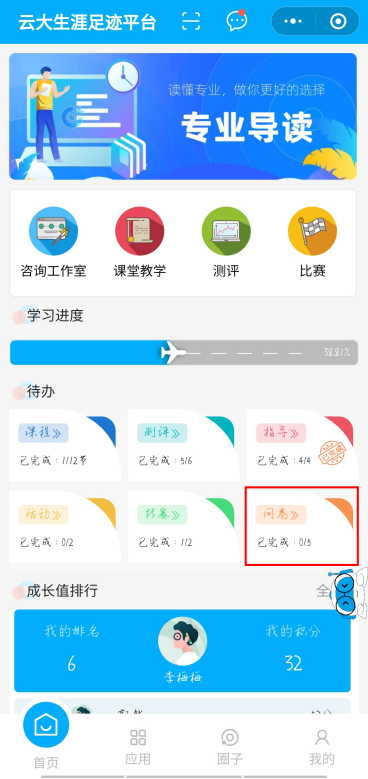 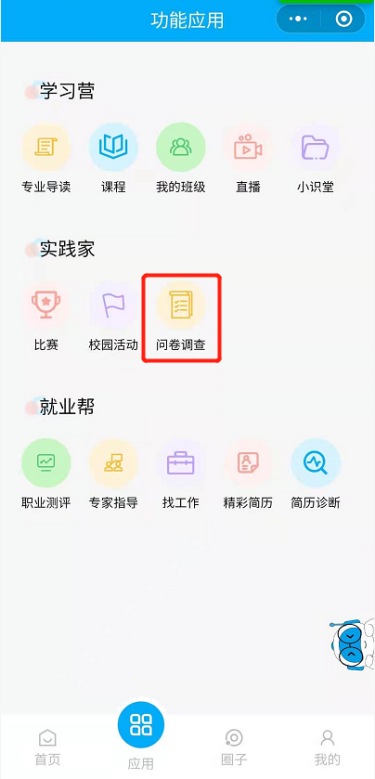 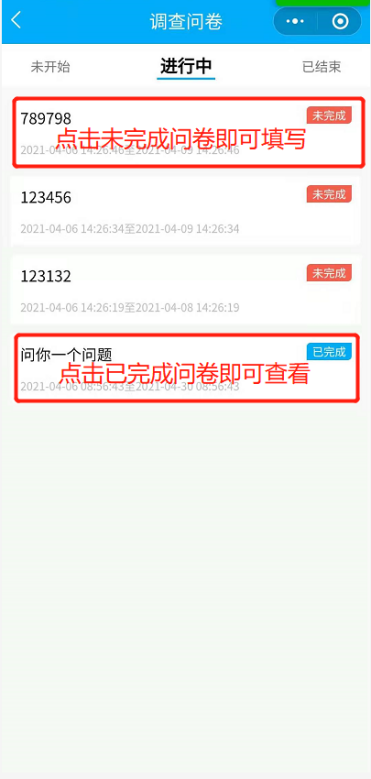 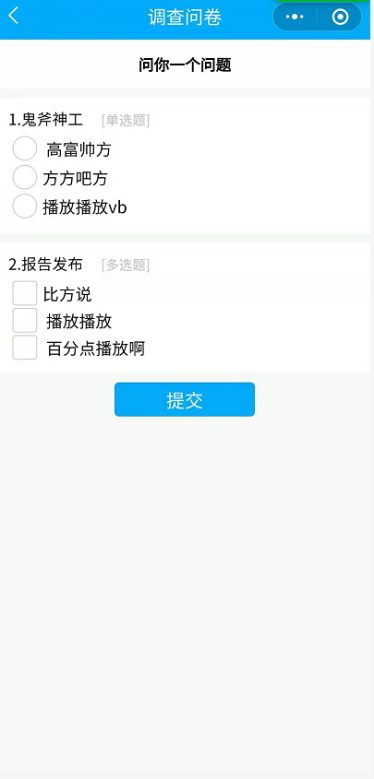 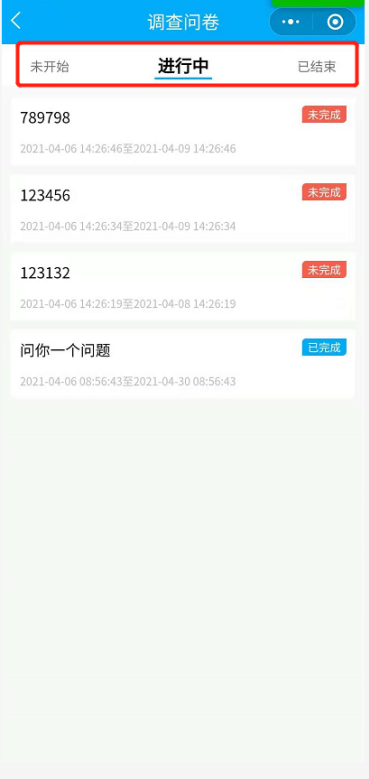 星途展示在首页进入“星途展示”模块，可点击查看优秀就业创业学生的详情介绍。如下图：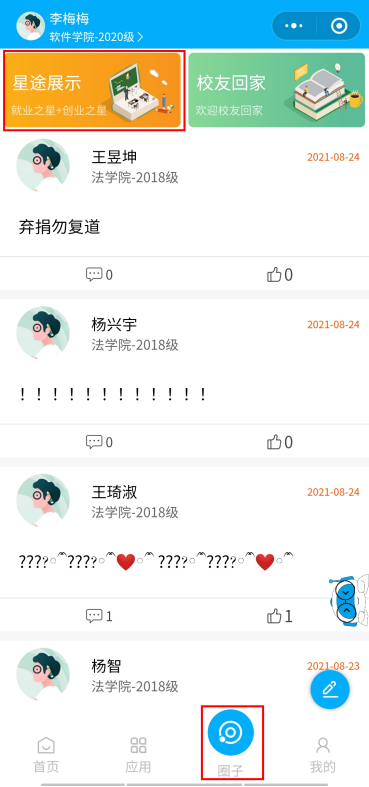 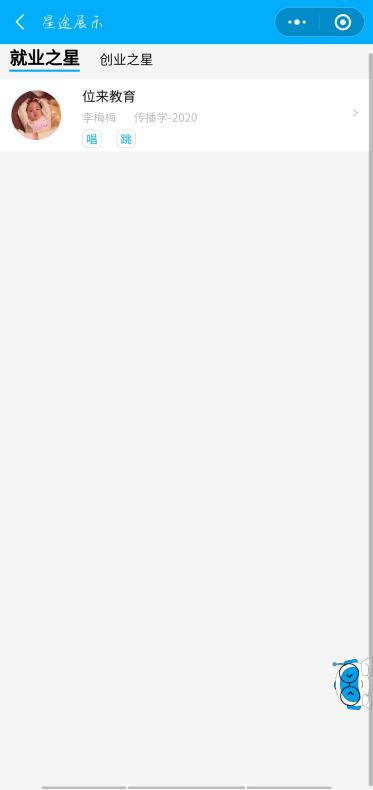 校友回家进入“校友回家”模块，点击进入，可查看详情。如下图：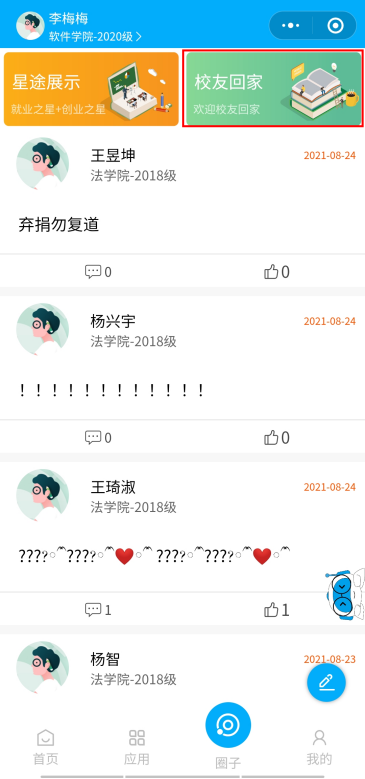 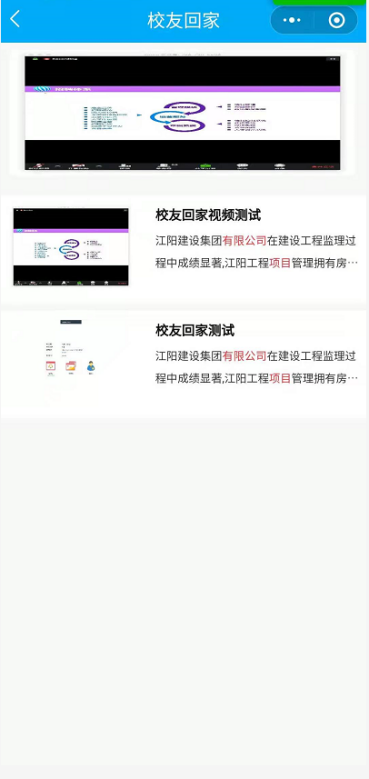 小识堂进入“小识堂”模块，可以查看视频简历以供制作视频简历的参考，点击进行播放。如下图：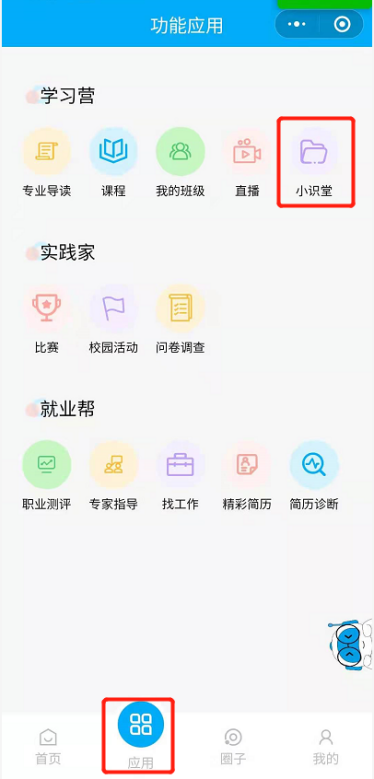 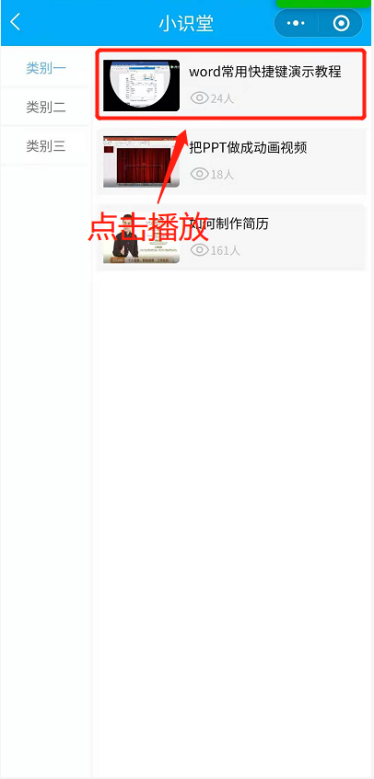 精彩简历在底部导航栏“应用”里的精彩简历中，可以查看到学生的精彩简历。如下图：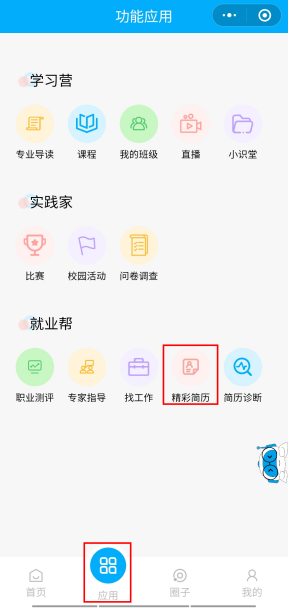 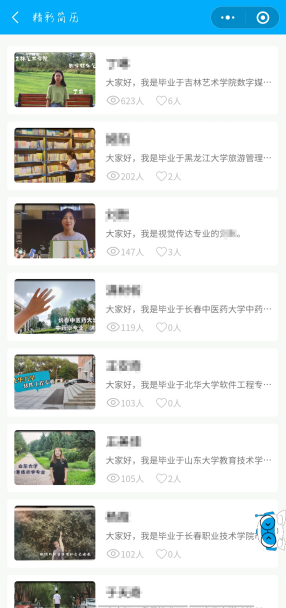 成长值排行在“成长值排行”中，可以查看到前十名和本人的排名情况。点击“全部”，可以查看到院系成长值排名和全校排名的情况，成长值为所有学期各模块使用情况的分数汇总。如下图：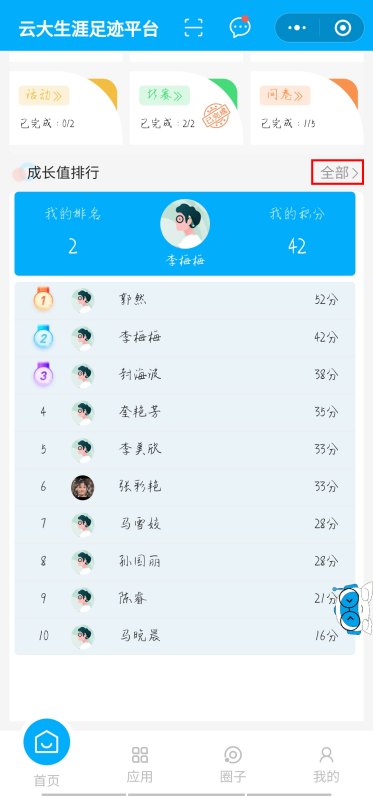 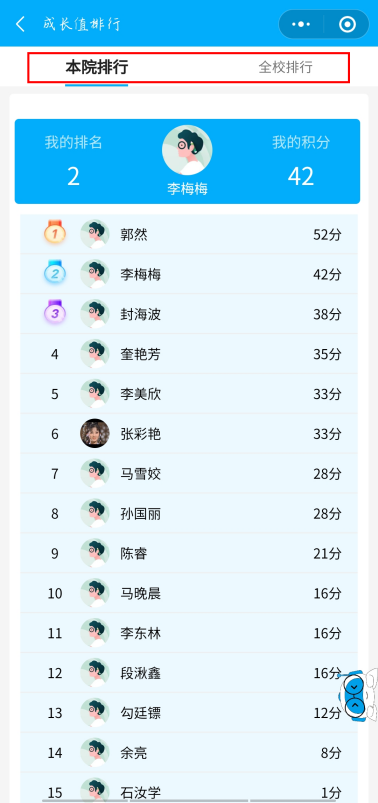 学习进度点击进入首页的“学习进度”，可以查看到课程、职业测评、比赛和活动的完成情况。如下图：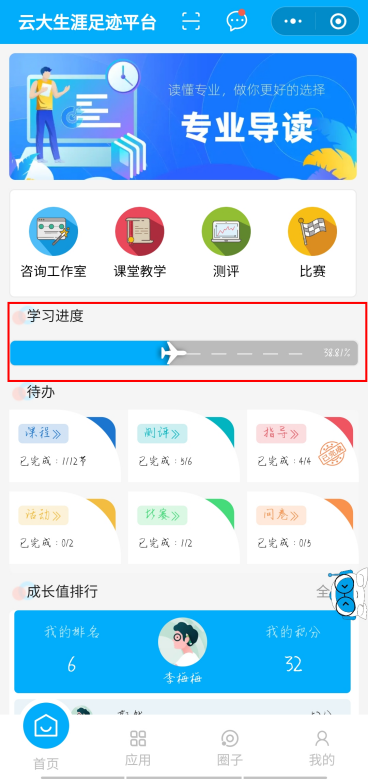 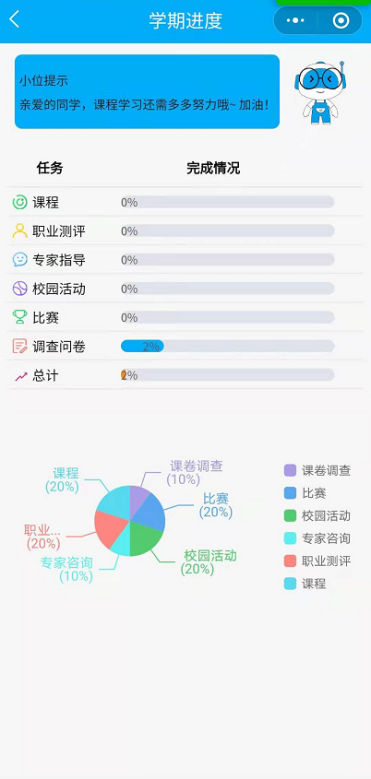 生涯档案在底部导航栏“我的”里的“生涯档案”中，可以查看到学生的生涯档案，其中包括参与的比赛活动、课程的完成情况等，如下图：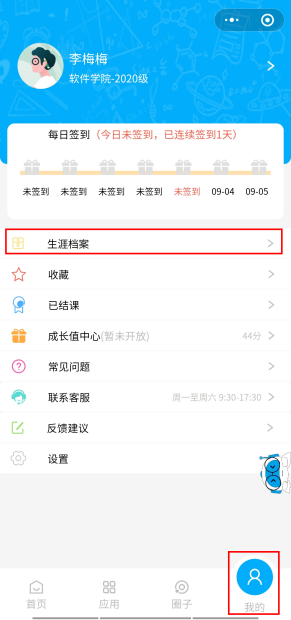 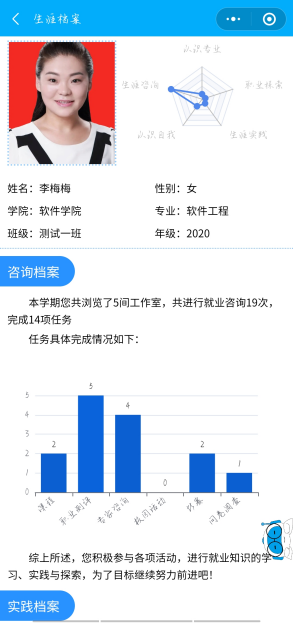 意见反馈在“意见反馈”中，可以添加发布意见反馈，可以是问题反馈，也可以是一些意见或建议，发布后工作人员会做统一处理进行反馈。如下图：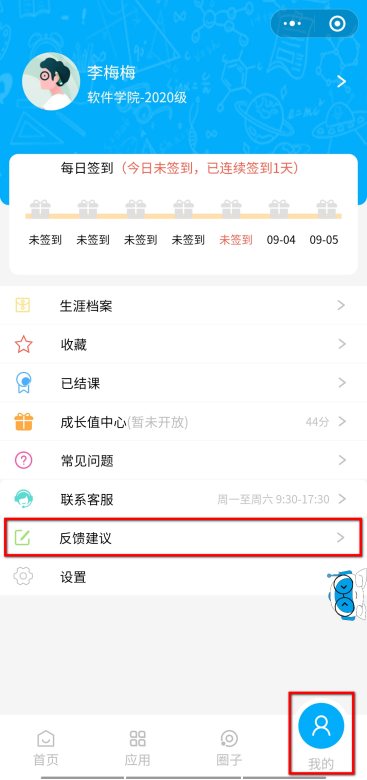 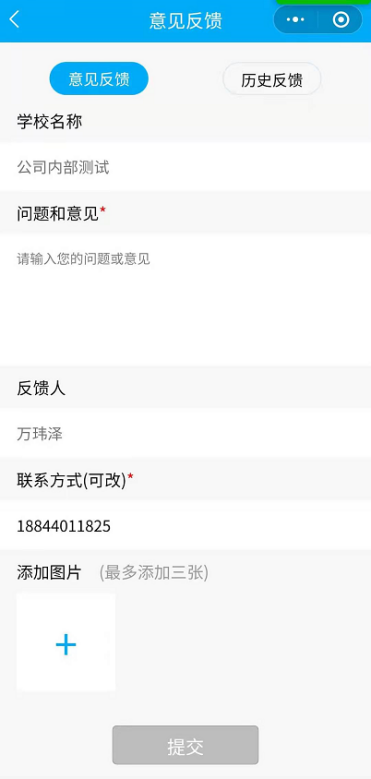 站内信在“站内信”中，可以查看平台内发布的通知，包括课程内开课通知、考试通知，比赛通知、活动通知以及系统通知和公告通知，如下图：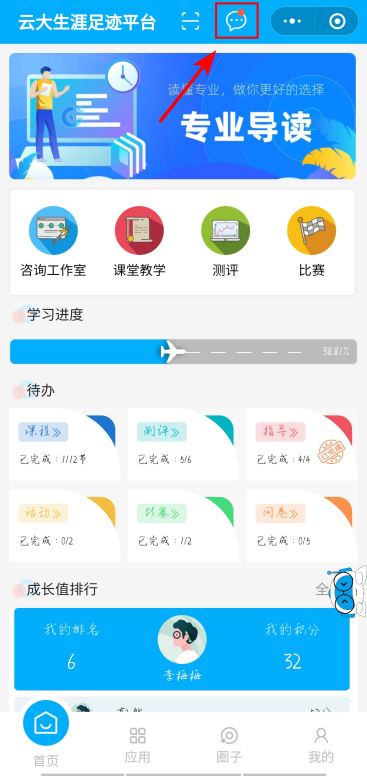 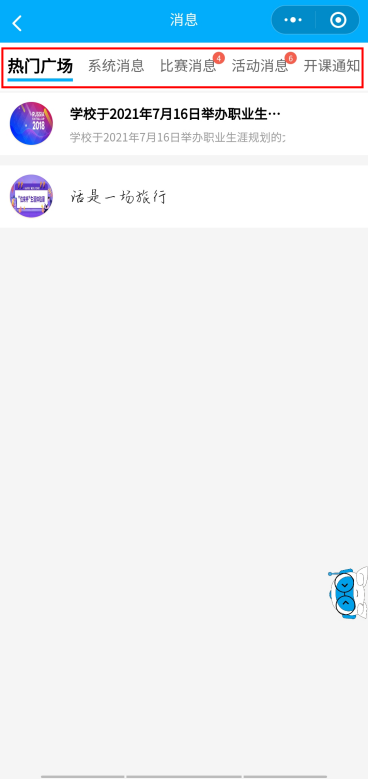 